SUNDAY6:00 pm	True Blue	Peace Lutheran Church
3530 Dayton-Xenia Road, Beavercreek , O, LC, L, 60-75 minutes (masks required in hallway)7:00 pm	Miracle on Main St.  First United Methodist Church, 303 S. Main St., Franklin  75 min. O, R  7:00 pm  Sunday Night Stepping Out Group  Family Recovery Services (FRS)  (back door) 313 Chillicothe Ave., Hillsboro, 60 minutes, O, BT, T7:00 pm Surrender from Self Kettering 7th Day Adventist Church - 3939 Stonebridge Rd., Kettering CC,, O, L, LC 70 minutes  MONDAY7:00 pm Living the Dream Xenia Church of Christ
444 Country Club Dr., Xenia , O, CC, R, 75 minutes7:00 pm Serenity Down South Restoration Church
63 East Franklin Street, Centerville , R, C, NC75 minutes   MASKS Encouraged, not requiredTUESDAY6:30 pm	Drug Busters	   Peace Lutheran Church
231 Harry Sauner Road, Hillsboro , O, T, S, 60 minutes7:00 pm  Entirely Ready Church of the Nazarene 4701 Far Hills Ave., Kettering, 75 min, CC, L, O    7:30 pm  TNT Group  The Hope Spot – 335 E. Market St., Xenia, 90 minutes O, R 7:45 pm  New Alive Group Saint Mark’s Church
456 Woodman Drive Dayton O, R, 75 minutes MASKS Optional, Spaced Seating8:00 pm	Recovering Users  Recovery Plus Resource Center, 333 N. Broad St., Fairborn , O, D, 60 minutes WEDNESDAY7:00 pm  Guiding Principles Hillside Chapel 3515 Shakertown Rd., Beavercreek, Enter back of the building – not side  , C, L, G, H Rotating book study - 60 minutes MASKS OPTIONAL7:00 pm	Win on Wednesday  (WOW) Belmont United Methodist 2701 Smithville Road, Dayton O, CC, 60 minutes – MASKS Optional7:30 pm  Fairborn Basic Text Study Recovery Plus Resource Center, 333 N. Broad St., Fairborn O, SS, BT, T 60 min 7:30 pm	Wednesday Women Warriors  (WWW) ONLINE ONLY – virtual women’s meeting.  Zoom ID: 77045099521  PW: 668509 – Just For Today Daily Meditation meeting, D 60-75 minutes THURSDAY6:00 pm  Study Buddy’s Group Dove Church - 1499 Rombach Avenue, Wilmington, OH 45177 T, BT, O, , 60 min7:00 pm	More is Being Revealed	Fairmont Presbyterian 3705 Far Hills Avenue, Kettering O, R, 75 minutes   MASKS REQ in church, not in meeting7:30 pm	Point of Freedom  Alpha Community Church 806 Alpha Road, Beavercreek O, R, Candlelight - 60 min.FRIDAY7:00 pm  Share the Hope  Faith Lutheran Church – 421 E. Vine St., Wilmington (in the activity center next to church park in rear of church) O, R, 60 minutes.8:15 pm Blinking Light St. Andrews United Methodist Church 350 N. Fairfield Rd. Beavercreek , O, CC 60-75 minSATURDAY7:00 pm The War is Over St. George Episcopal Church  (DOWNSTAIRS) 5520 Far Hills Avenue, Centerville  , O, R,  Candlelight - 60-75 min  7:30 pm Never Alone YS UMC, 202 S. Winter St., Yellow Springs – in the basement - O, D, 90 minutes.Meeting CODES:	O	Open Meeting: General Public may attend	G	Guiding Principles    LC	Living Clean Book   BT     Bring Text	C	Closed Meeting: For addicts only	D	Discussion: Topics are brought up and discussed	H	It Works, How & Why: Read and discuss	IP	Informational Pamphlet Discussion	L	Literature Discussion	R	Rotating Format	S	Speaker Meeting: addict shares experience	SS	Step Study	T	Basic Text Study: Read and discuss	CC	Chairmans Choice		Handicapped Accessible	NC	No children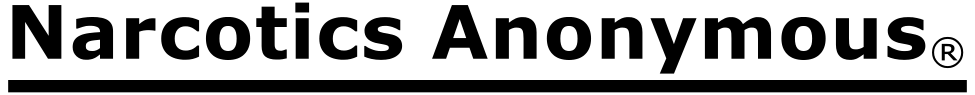 WHAT IS THE NA PROGRAM?We are not interested in what or how much you used or who your connections were, what you have done in the past, how much or how little you have, but only in what you want to do about your problem and how we can help. The newcomer is the most important person at any meeting, because we can only keep what we have by giving it away. We have learned from our group experience that those who keep coming to our meetings regularly stay cleanWHO IS AN ADDICT?Most of us do not have to think twice about this question. WE KNOW! Our whole life and thinking was centered in drugs in one form or another, the getting and using and finding ways and means to get more. Very simply an addict is a man or woman whose life is controlled by drugs. We are people in the grip of a continuing and progressive illness whose ends are always the same, jails, institutions, and death.Phone Numbers___________________________________________________________________________________________________________________________________________________________________________________________________________________________________________________________________________________________________________             Additional 24 HOUR INFO LINESOhio Region (800) 587-4232Dayton (937) 833-6262Cincinnati (513) 820-2947Central Ohio (614) 252-1700Hamilton/Middletown (513) 820-2725World Service Office (818) 773-9999INTERNET WEBSITESFive Rivers Area: fiveriversna.orgDayton Area: www.dascna.orgOhio Region: www.naohio.orgWorld Service: www.na.orgSERVICE SCHEDULE – online via ZoomArea Service Committee: 2pm
4th Sunday of each month
Bellbrook United Methodist Church
47 East Franklin Street, Bellbrook, OhioLocal Services Subcommittee: 4pm 3rd Sunday of each month (Hospitals & Institutions/Public Relations/ Phoneline/Outreach) Zoom Mtg Code:  819 1520 9763Activities Subcommittee: 2pm 1st Sunday of each month The Recovery Plus Center333 N. Broad St., Fairborn, OHGo to www.fiveriversna.org to get into meeting virtuallyFive Rivers Area of
Narcotics Anonymous Meeting Schedule Information: (937) 505-0705P.O. Box 386Bellbrook, OH 45305Website: www.fiveriversna.orgEmail: info@fiveriversna.org  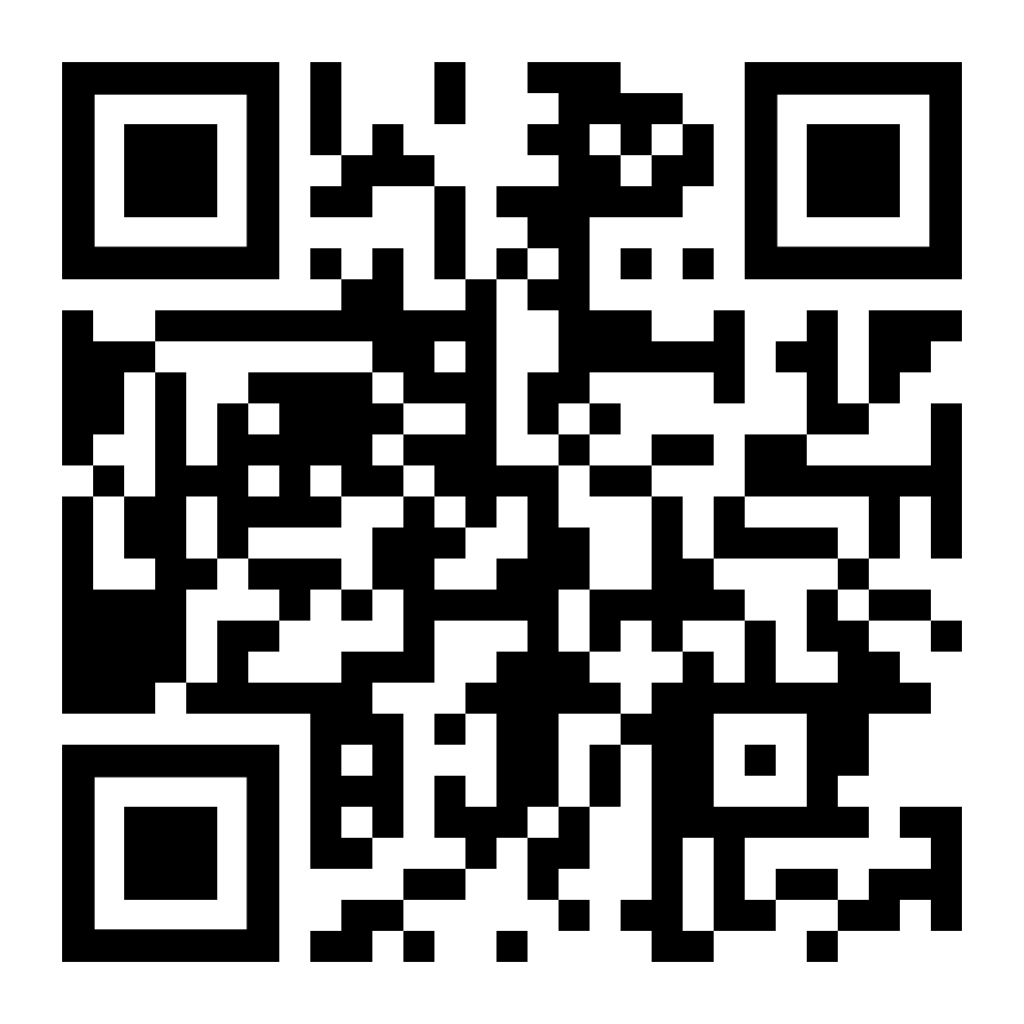 Hope Is Found HereUpdated September 2022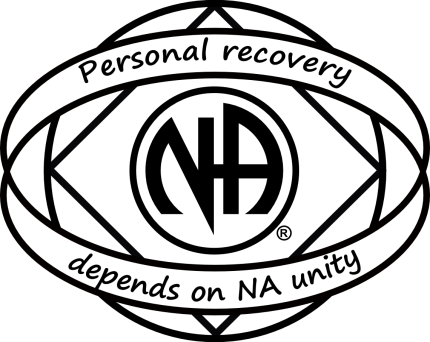 